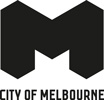 Places we goPicture Book ProgramDeveloped by ArtPlay and Family Services as part of the Picture Book Program.We know many places we could have some fun. Come on, let’s get our shoes on!We like to go outside to playOr to the beach on a sunny day!We visit our friends and family.We go to playgroup, the swimming pool, or the library!There is so much to explore.Where do you like to go?When children are connected and contribute to their community they experience a sense of comfort and belonging in their environment. Developing an understanding of the world and their place in it is important for all children. Use this book as inspiration to explore your neighbourhood and our city together.THE FAMILIES WHO MADE THIS BOOKAmrita KumariShravya SinghDivya and Yashvir Rajkumar Sandhyasree ChivukulaSri Swetcha Chandragiri Govindamma AnupojuAvighna Sreemaan KattaKrishna Priya and Purnita Chaganti Hemalatha Venkataraman Yugeshwar JayachandranVidya and Amritha VinothkumarMeirekha Velmurugan Sakthisoundari KannanYukiko and Yugen Matsumoto Temima HassenNuria and Ibrahim Abdurizak Renuka and Riya BabuBianca HahneDreydon NguyenSravani KarnakantiAvika LingalaLoan and Thomas NguyenBaby BaluAshwatha MuthumaheswaranTim and Isabella-RoseCutlackDerya SevimMurat SarginHelena YaiPiath Makur CholFernando and Magdalena ParraPlaces We Go© City of Melbourne 2017First published June 2017ISBN 978-1-74250-899-3About this projectThe Picture Book Program 2017 is a partnership between two branches of the City Communities Group within the City of Melbourne – Community Services (Family Services) and Arts Melbourne (ArtPlay). The program is designed to engage families from within the municipality. It aims to encourage an awareness and enjoyment of literacy and the creative process, in a fun and supportive environment.The illustrations, text, and music in this book were created by the attending families, using everyday materials, curiosity, and experimentation. The result is a book and a song to be enjoyed again and again.Family ServicesLiteracy Project Facilitator: Tamara Hrabric-KrajcarPlaygroup Support: Vanessa O’Toole, Sara Allen, Debra SedlarevicArtPlayProgram Coordinator: Amy TurtonArtist: Ana Rita PiresSupport Artist: Reeham HakemSongwriting Artists: Ileini Kabalan and Machehi C Komba Graphic Designer: Kathy HolowkoThe City of Melbourne respectfully acknowledges the Traditional Owners of the land, the Boon Wurrung and Woiwurrung (Wurundjeri) peoples of the Kulin Nation and pays respect to their Elders, past and present.Places we goWe know many places we can have some fun.Come on, let’s get our shoes on!Outside is where we like to play.If the sun shines, we’ll go to the beach today.If the sun stays away we can hop on a tramAnd ride through the city.We’ll spend the day at the Aquarium,Watching the colourful fish.We laugh and have fun with our friendsWhen we meet each week at playgroup.On the way home, we stop at the nearby parkWhere seagulls chirp and dogs play and bark.When special days come around,We visit our friends and familyTo celebrate all together.There are so many places to explore, Near and far.Where shall we go next?ActivitiesInk and salt paintingYou will needPaperInkPlastic cupsPipettesTable SaltInstructionsSpread out your paper. Prepare a selection of different coloured inks in plastic cups.Using the pipette, squeeze the end while you dip it into the ink.When you see that the ink has entered the pipette start squirting the ink on the paper. Have fun with this!When you are happy with your painting, sprinkle some salt on top.After it is dry you will be able to see all the magical effects created by the salt.Recycled binocularsYou will needCardboard tubesMasking tapeWoolHole PunchStickers to decorateInstructions:Stick tubes together with masking tape; this will create the body of the binoculars.Once the body is firm, it is time to decorate them. We used stickers and different kinds of tape, but you can use whatever material you want for this bit.Now you will need to make two holes on each tube. Thread wool though those holes and make a knot to create a strap. You are now ready to go outside and explore!Places we go LyricsI know all the placeswe could have some funCome on get your shoes onOutside is where we playMight go to the beach todayWhen that time comesaround we celebrateNew Year, Christmas, Diwali, Ramadan Let’s dance our way to the aquariumPlaces we like to goPeople we might see along the wayPlaces we like to go Festival! Nana’s!Places we like to goToy shop! Library!Places we like to goGo get ice cream! ArtPlay!Seagulls chirp at the nearby parkChase them round with the sound of barking Places we like to go, places we like to go Whizzing down to the supermarketSide by side is how thecars are parked therePlaces we like to go,places we like to goPlaces we like to goPeople we might see along the wayPlaces we like to goSwimming pool! Park!Places we like to go Beach! Playgroup!Places we like to goGo get ice cream! ArtPlay!Places We Go Music

Go to Sound Cloud to sing along